COMUNE DI ROCCA PRIORA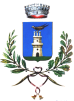 Città Metropolitana di Roma Capitale 00079 – Piazza Umberto I°, 1 COMUNICATO STAMPARocca Priora d’EstateIl calendario degli eventi di agosto e settembre per celebrare in sicurezza gli appuntamenti estivi di Rocca PrioraRocca Priora torna a celebrare le sue feste più belle e lo farà con un calendario di appuntamenti da agosto a settembre. Ecco tutte le feste da segnare in calendario e prossimamente verranno date le informazioni anche sulle singole iniziative:Si partirà sabato 1 agosto con le tradizionali celebrazioni liturgiche per la Madonna della Neve, mentre nel fine settimana successivo, dal 7 al 9 agosto, in città si terrà alla prima edizione di “Festa Ambiente”, incontri ed iniziative dedicate a nuovi stili di vita eco sostenibili.Il 14 e 15 agosto ci sarà “Rocca Priora in Festa”, celebrazioni e iniziative che anticiperanno le iniziative dedicate al Santo Patrono San Rocco, festeggiato il 16 agosto. Infine l’8 settembre ci saranno le celebrazioni liturgiche in omaggio alla Madonna del Buonconsiglio. Le iniziative, realizzate con fondi comunali e con il contributo "Eventi delle Meraviglie 2020" della Regione Lazio, saranno organizzate nel pieno delle misure anti Covid-19 previste dal DPCM del 14 luglio e dalle Linee guida della Regione Lazio.